附件1报名表报名表附件2 摘要模板宋体（中文标题）三号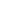 楷体_GB2312 四号楷体_GB2312 四号，111000zg@iapcm.ac.cn在天体物理、武器物理、惯性约束聚变等领域，很多问题都涉及到多介质大变形流动。多介质大变形流动有两个非常重要的特点：一是存在多种物质，物质之间存在着物质界面；二是由于温度压力的各向异性，流体的变形很大。多下面是瑞利-泰勒不稳定性的数值算例。计算区域为[0,1/3]x[0,1]，计算网格为34x100。初始由两种不混溶的流体构成，其界面为。重流体位于轻流体之上，两种流体的密度分别为 和 ，比热比均为。流体受到重力的作用。这个配置是不稳定的，随着时间发展，在t=7, t=8 and t=9三个时刻的界面分别如图1所示。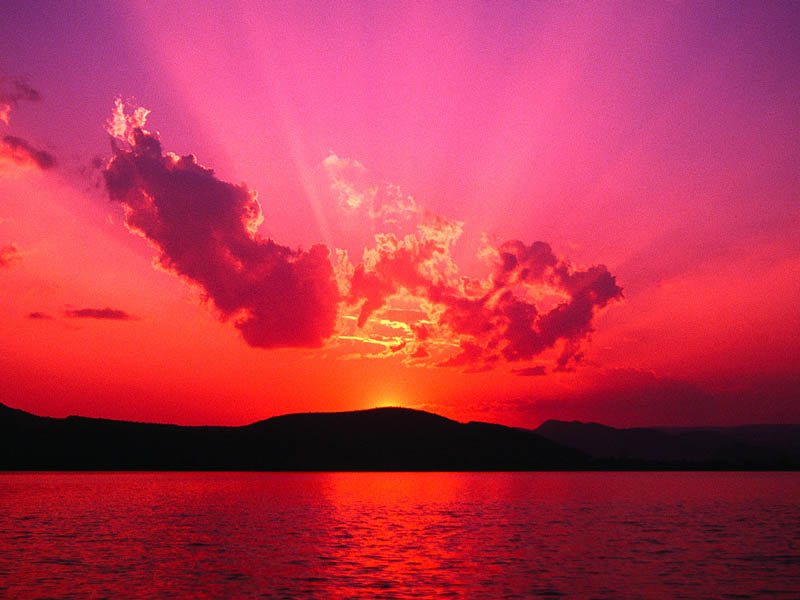 图.1 瑞利-泰勒不稳定性。时刻t=7, t=8 和 t=9的网格和界面图。附件3 全文模板点火条件下炸药燃烧....（2号黑体）张三， 李一四（4号仿宋）（单位名称,城市，100000）（6号黑体）摘  要：（小5黑体）  在相对较弱的点火条件下，…….（小5宋体）关键词：（小5黑体）  燃烧转爆轰；XXXX；XXXX；XXXXX(3至8个）[中图分类号]  O38              [文献标志码] Ａ   （小5黑体）0  引言（4号加粗宋体）燃烧转爆轰（DDT）是炸药的重要特征之一。DDT过程非常复杂，Bernecker等[1]将DDT过程概括…….（正文5号宋体）1  物理模型以PSK模型为基础，一维两相流方程为     ，         (1)                               ......                         (2)…….（公式全文按出现的先后顺序编排序号：（1），（2），…….公式根据上下文使用相应的标点符号，如“，”或“.”）2  传导燃烧的简化对于完全传导燃烧，……. ，                      (3)3  数值方法颗粒炸药…….             (a)各频率下与解析解的对比图                        (b)误差分析图 1 观测线处电场振幅的示意图（小5宋体）           Fig.1  Distribution of electric fields at the monitor line(a)第一次计算的幅值图                      (b)第二次计算的幅值图  图2  f=50Hz 幅值图。 Fig.2  Snapshot of amplitude in f=50Hz（图全文按出现的先后顺序编排序号；图用灰度图）表1 本文结果与文献结果对比（小5宋体）Table 1 Comparison between present simulation and references（表全文按出现的先后顺序编排序号；表用三线表的格式，如上表）4  结论   ……. 参考文献（5号加粗宋体；居中）1　普通图书著录格式：[序号]主要责任者. 题名：其他题名信息[M]．其他责任者. 版本项. 出版地：出版者，出版年：引文页码[引用日期]. 获取和访问路径（电子资源必备）. 数字对象唯一标识符（电子资源必备）.示例：[1] 罗杰斯. 西方文明史：问题与源头[M]. 潘惠霞，魏婧，杨艳，等，译. 大连：东北财经大学出版社，2011：15-16.      [2] HARRINGTON R F. Time-harmonic electromagnetic fields[M]. New York: IEEE Press, 2001: 228-230.      [3] 侯文顺. 高分子物理：高分子材料分析、选择与改性[M/OL].北京：化学工业出版社，2010：            119[2012-11-27].http://apabi.lib.pku.edu.cn/usp/pku/pub.mvc?Pid=book.detail&metaid =m.2011 1114-                                   HGS-889-0228.（6号宋体）2　期刊文献著录格式：[序号]主要责任者. 题名：其他题名信息[J]. 期刊名，年，卷（期）：页码[引用日期]. 获取和访问路径（电子资源必备）. 数字对象唯一标识符（电子资源必备）.示例：[1] 袁训来，陈哲，肖书海，等. 蓝田生物群：一个认识多细胞生物起源和早期演化的新窗口[J]. 科学通报，2012，55            （34）：3219.      [2] QIN G C, HOU X, CHEN L Q, et al. Numerical simulation of deflagration-to-detonation transition in              high energy propellant[J]. Journal of Solid Rocket Technology，2006, 29(3): 186-189.3　论文集、会议录著录格式：[序号]主要责任者. 题名：其他题名信息[C]. 出版地：出版者，出版年[引用日期]. 获取和访问路径（电子资源必备）. 数字对象唯一标识符（电子资源必备）.示例：[1] 雷光春. 综合湿地管理：综合湿地管理国际研讨会论文集[C]. 北京：海洋出版社，2012.4　报告著录格式：[序号]主要责任者. 题名： 其他题名信息[R]. 出版地：出版者，出版年[引用日期]. 获取和访问路径（电子资源必备）. 数字对象唯一标识符（电子资源必备）.示例：[1]World Health Organization. Factors regulating theimmune response：Report of WHO Scientifi c Group[R]. Geneva：WHO，1970.5　学位论文著录格式：[序号]主要责任者．题名[D]. 大学所在城市：大学名称，出版年[引用日期]．获取和访问路径（电子资源必备）. 数字对象唯一标识符（电子资源必备）．示例：[1] 马欢. 人类活动影响下海河流域典型区水循环变化分析[D]. 北京：北京大学，2011.6　专利文献著录格式：[序号]专利申请者或所有者. 专利题名：专利号[P]. 公告日期或公开日期[引用日期]. 获取和访问路径（电子资源必备）. 数字对象唯一标识符（电子资源必备）．示例：[1] 张凯军. 轨道火车及高速轨道火车紧急安全制动辅助装置：201220158825[P]. 2012-04-05.7　标准文献著录格式：[序号]主要责任者. 标准名称：标准号[S]. 出版地：出版者，出版年：引文页码[引用日期]. 获取和访问路径（电子资源必备）. 数字对象唯一标识符（电子资源必备）．示例：[1] 全国信息与文献标准化技术委员会. 文献著录：第4 部分 非书资料：GB/T 3792.4－2009[S]. 北京：中国标准出版社，2010：3.8　电子资源（不包括电子专著、电子连续出版物、电子学位论文、电子专利）著录格式：[序号]主要责任者. 题名：其他题名信息[EB/OL]. 出版地：出版者，出版年：引文页码[引用日期]. 获取和访问路径（电子资源必备）. 数字对象唯一标识符（电子资源必备）.示例：[1] 萧钰. 出版业信息化迈入快车道[EB/OL].（2001-12-19）[2002-04-15]. http：www.creader.com/news.20011219/200112190019.html.附件4  重要声明参与计算物理学会第八届年会学术交流会优秀论文评选论文题目论文联系作者电子邮箱论文联系作者手机号声明：如果本论文被评为会议优秀论文，联系作者代表本论文所有合作者同意论文经修改后在《计算物理》期刊上发表。不得转投其它刊物。                  签名：序号姓名性别职称现担任学会内职务单位名称手机号码Email 是否做报告是否参加优秀论文评选是否需要预留房间是否合住/合住人注：代表学会内何人参会张三三男研究生无XX大学物理学院原子物理专业1234567888812345@qq.com否否否否王二二女副教授理事XX大学计算机学院1234567888812345@qq.com是是是是/赵西西李一一女研究员常务理事XX科学院应用物理所1234567888812345@qq.com是否是否钱六六男研究院无XX大学核物理专业1234567888812345@qq.com否否是否代表常务理事刘文文参会着火时间/μs着火时间/μs爆轰成长时间/μs爆轰成长距离/m爆轰成长距离/m爆轰波速度/(m·s-1)爆轰波速度/(m·s-1)Gonthier[21]	30Gonthier[21]	307 500Narin[22]	26Narin[22]	26       55       550.180.187 480本文                     27本文                     27       54       540.180.187 500